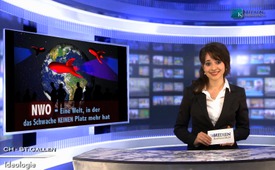 Купленные «первопроходцы»  Нового мирового порядка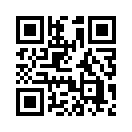 Уже почти 130 лет ведутся целенаправленные попытки установить глобальный миропорядок, хотя сама идея существовала ещё в древнем Вавилоне. Сама по себе это не плохая концепция, если бы этот порядок строился с добрым намерением, имея в виду благополучие всех людей. Его подавляющий и бесчеловечный вариант более известен под названием «Новый мировой порядок»Добрый вечер. Уже почти 130 лет ведутся целенаправленные попытки установить глобальный миропорядок, хотя сама идея существовала ещё в древнем Вавилоне. Сама по себе это не плохая концепция, если бы этот порядок строился с добрым намерением, имея в виду благополучие всех людей. Его подавляющий и бесчеловечный вариант более известен под названием «Новый мировой порядок» (НМП). НМП основан на примитивном принципе: власть сильнейшего. Как и во всех империях, их правители хотят иметь контроль над ресурсами и «рабами». Для того, чтобы сделать людей послушными, их нужно ввести в состояние подавленности и побеждённости. Это достигается путём экономической, военной и психической дестабилизации. Вот несколько примеров, как это происходит в настоящее время: Microsoft злоупотребляет своей вездесущностью, чтобы загнать фирмы и частные лица в крупномасштабный мониторинг. США злоупотребляют побеждённой 70 лет назад Германией, чтобы за её счёт вести войну со многими странами. СМИ подвергают цензуре предостерегающие голоса. Планы в области образования служат для психической дестабилизации родителей и детей. Кризис с беженцами ведёт к экономической и психической дестабилизации Европы. Но как, или лучше, чьими руками должны быть воплощены идеи и стремления Нового мирового порядка? Начинания НМП доходят до восемнадцатого столетия.

В конце 18-го века британский торговец алмазами и масон Сесиль Джон Родс был одним из основных первопроходцев инициирования идей глобального Нового мирового порядка. Своё значительное состояние Сесиль Родс оставил основанному им «фонду Родс». Целью этого фонда является «покупка» студентов в университетах посредством стипендий для политических и религиозных идеологий Сесиля Родса. С 1903 года было избрано всего 7.688 стипендиатов, чтобы впоследствии поставить их на ключевые позиции в политике, бизнесе, финансах, в военной сфере, церкви, образовании, информационных службах и журналистике. Некоторыми известными стипендиатами были: экспрезидент США Билл Клинтон, бывший директор ЦРУ Джеймс Вулси и командующий НАТО Уэсли Кларк. Уже более века события, происходящие в мире, через эти постоянные вмешательства умело направляются к установлению единого мирового правительства.
Но если эти злоупотребления властью всё снова выставляются в свет, то НМП не может устоять. Благодарим за Ваше сотрудничество.от nmИсточники:www.youtube.com/watch?v=R_C-Y0rfRHQ| http://de.wikipedia.org/Cecil_Rhodes|
http://de.wikipedia.org/wiki/Rhodes-Stipendium| http:/www.voltairenet.orgIarticIe178568.htmlМожет быть вас тоже интересует:#Novyjmirovojporjadok - Новый мировой порядок - www.kla.tv/NovyjmirovojporjadokKla.TV – Другие новости ... свободные – независимые – без цензуры ...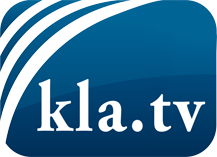 О чем СМИ не должны молчать ...Мало слышанное от народа, для народа...регулярные новости на www.kla.tv/ruОставайтесь с нами!Бесплатную рассылку новостей по электронной почте
Вы можете получить по ссылке www.kla.tv/abo-ruИнструкция по безопасности:Несогласные голоса, к сожалению, все снова подвергаются цензуре и подавлению. До тех пор, пока мы не будем сообщать в соответствии с интересами и идеологией системной прессы, мы всегда должны ожидать, что будут искать предлоги, чтобы заблокировать или навредить Kla.TV.Поэтому объединитесь сегодня в сеть независимо от интернета!
Нажмите здесь: www.kla.tv/vernetzung&lang=ruЛицензия:    Creative Commons License с указанием названия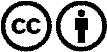 Распространение и переработка желательно с указанием названия! При этом материал не может быть представлен вне контекста. Учреждения, финансируемые за счет государственных средств, не могут пользоваться ими без консультации. Нарушения могут преследоваться по закону.